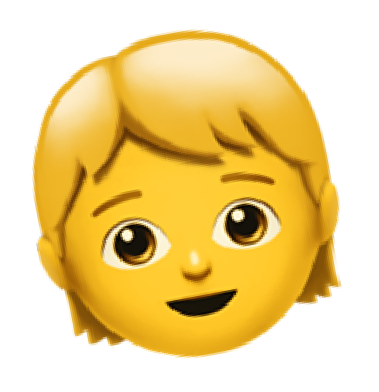 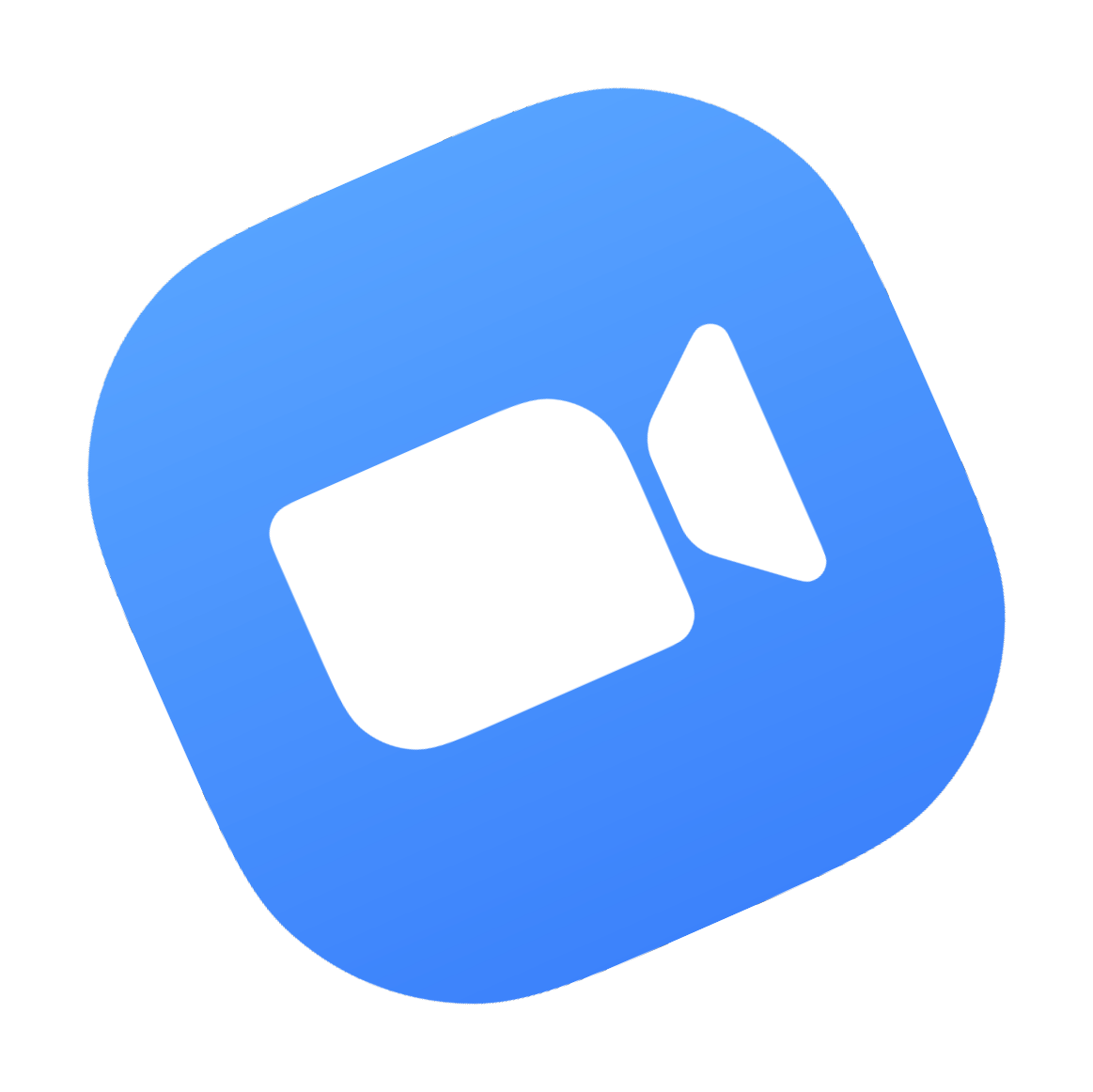 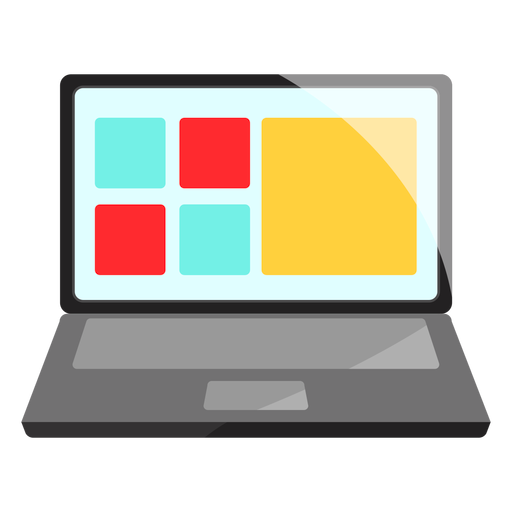 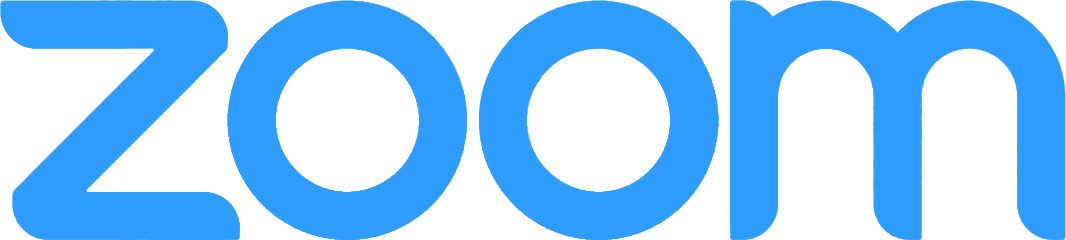 для родителей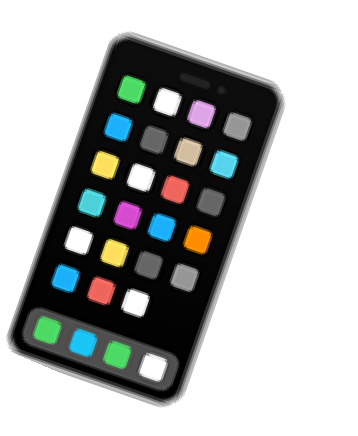 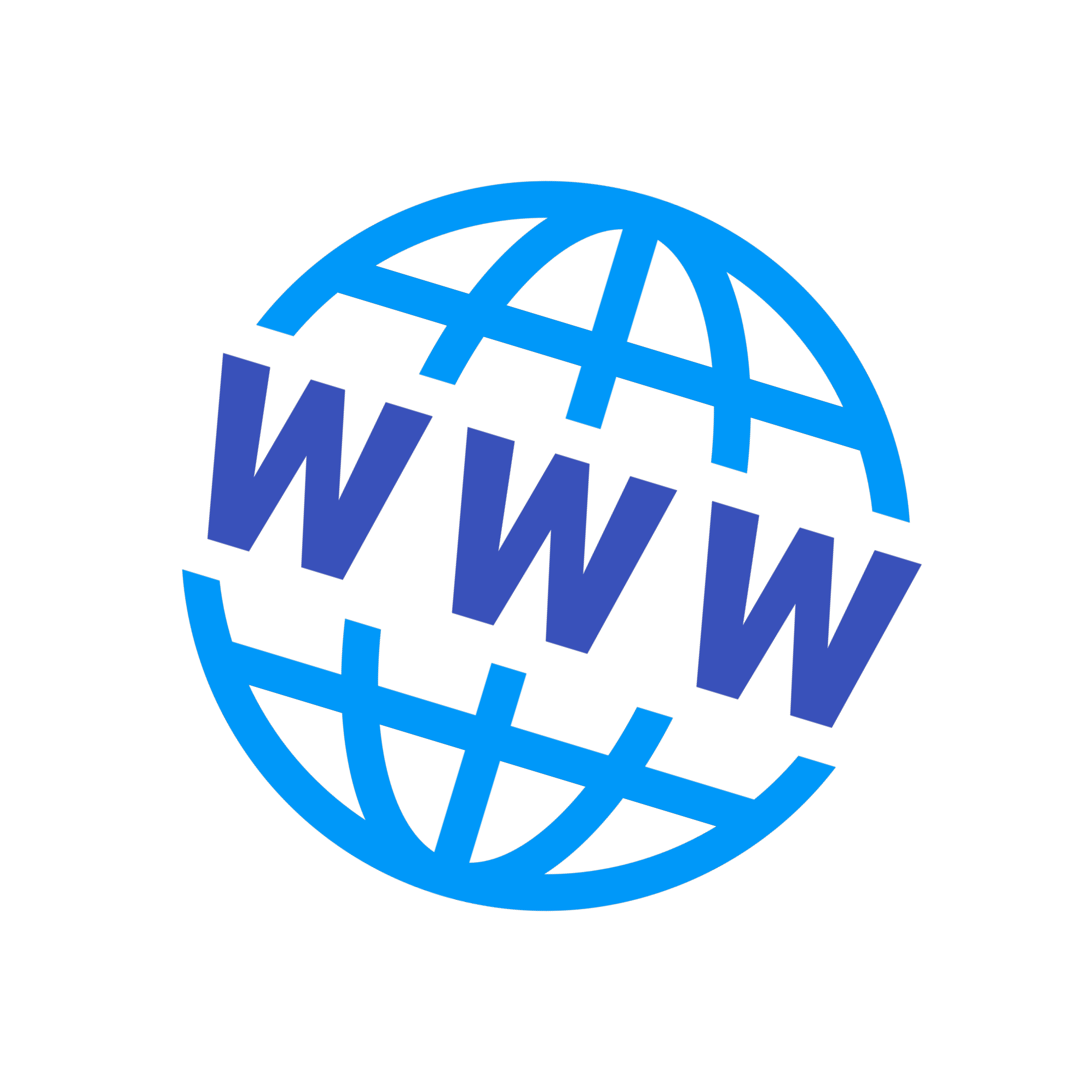 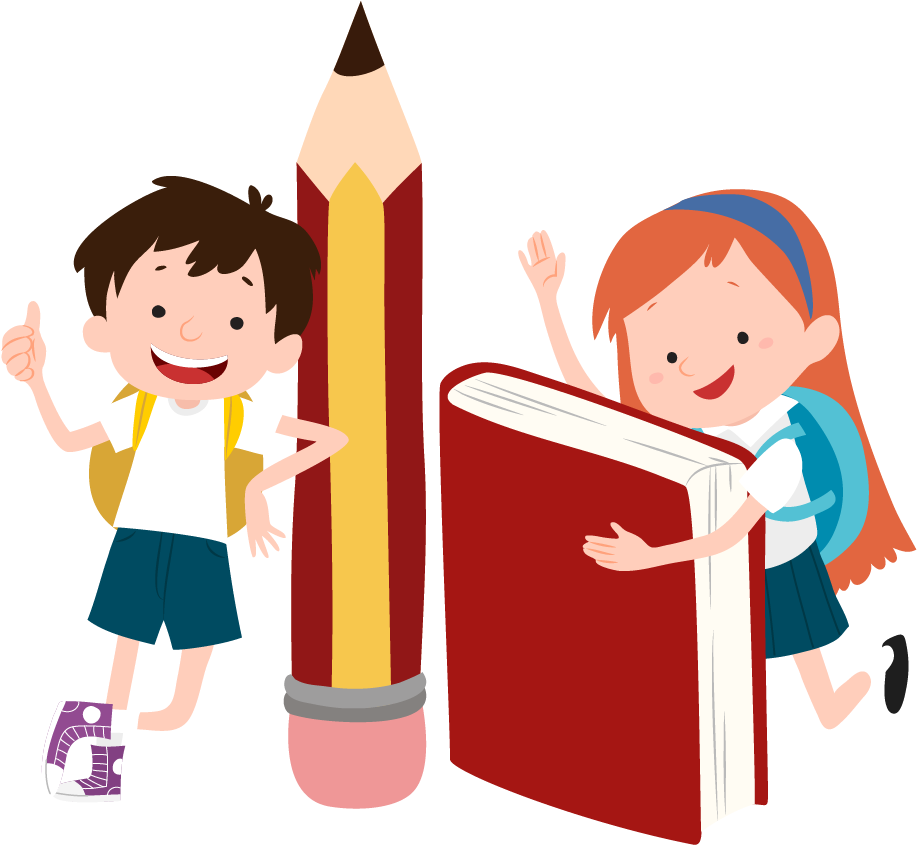 Уважаемые родители, прежде всего ознакомьтесь с инструкцией для учащихся. В ней содержится подробная информация о том, как установить приложение Zoom на компьютер или смартфон, какие функции платформы будут необходимы учащемуся во время урока онлайн, какие правила должен соблюдать ребенок на уроке.Онлайн урок предполагает проведение обычного урока, который будет вести учитель в реальном времени в соответствии с расписанием. В ходе онлайн урока учитель даст объяснение нового материала, приведет примеры тренировочных заданий, прокомментирует домашнее задание, ответит на вопросы. Длительность одного онлайн урока соответствует санитарно-эпидемиологическим нормам.  Уважаемые родители, для качественного дистанционного обучения детям нужна поддержка, позитивный настрой и контроль с вашей стороны. Обеспечьте возможность доступа ребенка к компьютеру или смартфону во время поведения дистанционного урокаПри первом знакомстве с платформой помогите ребенку в организации учебного процесса (подключении колонок/наушников, веб-камеры, включении/отключении видео/звука и т.д.)Напомните ребенку о правилах поведения учащихся во время урока, при взаимодействии в сети Интернет с другими пользователями.  Проконтролируйте своевременное подключение ребенка к уроку (если по какой-либо причине у ребенка нет возможности присутствовать на уроке в режиме онлайн, предупредите об этом классного руководителя и учителя).Для учащихся, не имеющих возможности подключиться к сети интернет/участвовать в дистанционном обучении по иным причинам, в электронном дневнике ученика к каждому уроку будет публиковаться материал и домашнее задание на основании учебника.Дистанционный урок не менее важен в образовательном процессе, чем урок в рамках образовательной организации, задания для самостоятельного выполнения также являются обязательными, оцениваются учителем.Дистанционный урок позволит учащемуся развивать такие качества как самостоятельность, критичность мышления, ответственность, осознанность в планировании учебного и свободного времени, умение расставлять приоритеты в собственной деятельности, умение вступать в коммуникацию с учителем и одноклассниками по трудностям, возникающим в процессе обучения.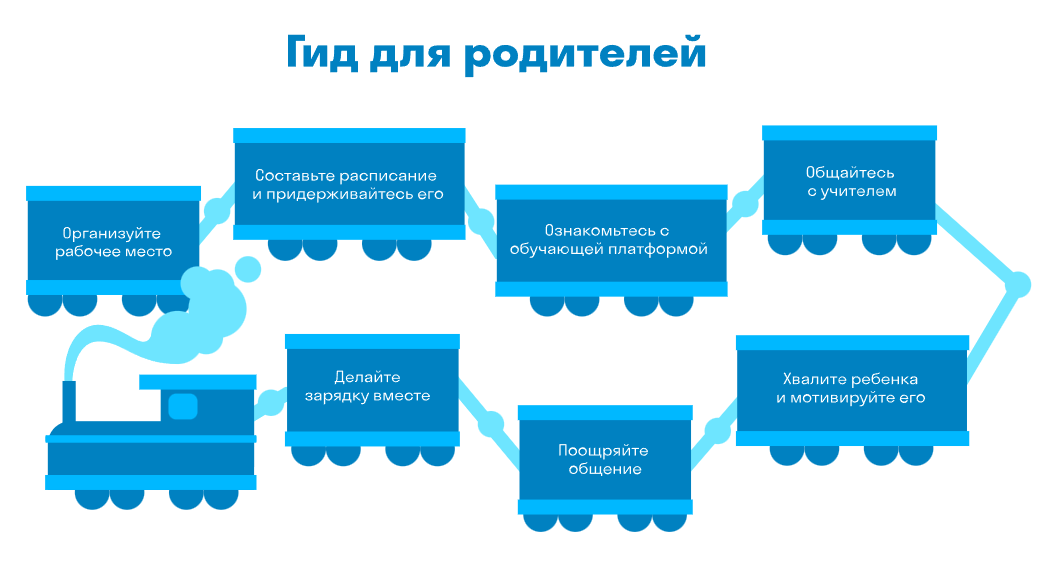 